PLEASE NOTE CLINICS WILL BE ON A WEDNESDAY 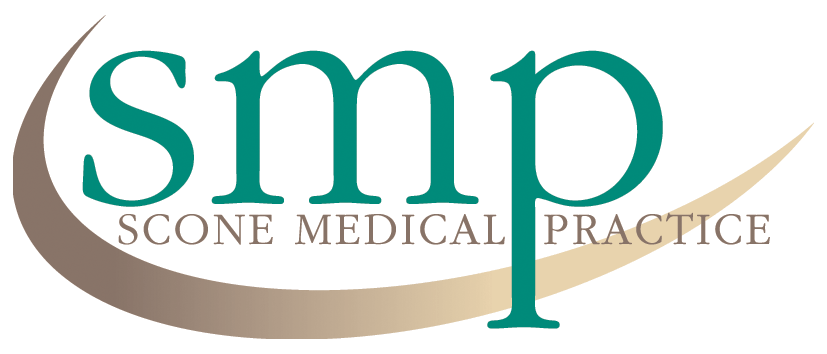 IMMUNISATION CLINIC   20192nd Jan	 						2pm - 5pm16th Jan 						2pm - 5pm30th Jan							2pm – 5pm13th Feb							2pm – 5pm27th Feb							2pm – 5pm13th Mar						2pm – 5pm27th Mar						2pm – 5pm10th Apr							2pm – 5pm24th Apr							2pm – 5pm8th May							2pm – 5pm22nd May						2pm – 5pm5th Jun							2pm – 5pm19th Jun							2pm – 5pm			If you cannot attend the clinic please make an appointment with your Doctor for a full baby check & immunization.